Ropsley’s MFL Curriculum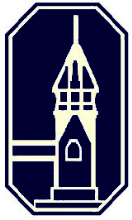 Our MFL curriculum has been designed to develop a love of learning languages by immersing children in the French language. Our vision is to encourage a love and curiosity for exploring other countries and cultures whilst developing confidence in communicating effectively in another language. Our exciting MFL curriculum equips all children with the potential to converse in French with those in our school community and the wider world.  We do this by helping all children develop their speaking, listening, reading and writing skills as they progress through KS2. Learning another language is an extremely desirable life skill and one that will prepare our children to flourish into motivated global citizens. It has also been found to boost problem-solving, critical-thinking, and listening skills. The Salut scheme of work is engaging and relevant and children love learning another language because of it. The MFL curriculum has been mapped so that children experience a breadth of new vocabulary in different contexts. Teacher’s can emphasise how MFL knowledge is interconnected, helping children to make those strong links. We believe that this must start in the EYFS where the children will learn new topic based vocabulary and similarities and differences between different countries. EYFSYEAR 1YEAR 2Year 3/4Year 5/6Cycle A (2022-23)Cycle A (2022-23)Cycle A (2022-23)Cycle A (2022-23)Cycle A (2022-23)Cycle B (2023-24)Autumn 1Core Unit 1Core Unit 1Core Unit 1Core Unit 1Core Unit 1Core Unit 1Autumn 1On HolidayOn HolidayOn HolidayOn HolidayOn HolidayActionsAutumn 2Core Unit 2Core Unit 2Core Unit 2Core Unit 2Core Unit 2Core Unit 2Autumn 2Eating OutEating OutEating OutEating OutEating OutIn FranceSpring 1Core Unit 3Core Unit 3Core Unit 3Core Unit 3Core Unit 3Core Unit 3Spring 1HobbiesHobbiesHobbiesHobbiesHobbiesFamily Spring 2Unit D PlaytimeUnit D PlaytimeUnit D PlaytimeUnit D PlaytimeUnit D PlaytimeUnit A AnimalsSpring 2A School TripA School TripA School TripA School TripA School TripA Weekend with FriendsSummer 1Unit E My HomeUnit E My HomeUnit E My HomeUnit E My HomeUnit E My HomeUnit B FoodSummer 1SeasonsSeasonsSeasonsSeasonsSeasonsThe FutureSummer 2By summer be confident with:Listen to their name being called and respond during the register in French ‘Bonjour Mrs Hickey’By summer be confident with:Say hello and goodbye in FrenchBy summer be confident with:Say please and thank you in French and continue answering the register in French some times. Unit F My TownUnit F My TownUnit F My TownUnit F My TownUnit F My TownUnit C At SchoolSummer 2By summer be confident with:Listen to their name being called and respond during the register in French ‘Bonjour Mrs Hickey’By summer be confident with:Say hello and goodbye in FrenchBy summer be confident with:Say please and thank you in French and continue answering the register in French some times. The EnvironmentThe EnvironmentThe EnvironmentThe EnvironmentThe EnvironmentJobsRopsley’s School Curriculum Overview – MFL French CYCLE BRopsley’s School Curriculum Overview – MFL French CYCLE BRopsley’s School Curriculum Overview – MFL French CYCLE BRopsley’s School Curriculum Overview – MFL French CYCLE BYear 3/4Year 5/6Core Unit 1Intent: Children learn how to greet each other, introduce themselves and their immediate family and count up to 10 Unit PActionsIntent: Children begin to understand how to use action verbs in the first person, Use action verbs in the third person singular, Use some adverbs, Naming craft materials, Using the perfect past tense in the third person singular formCore Unit 1Future Learning: Core Unit 2Saying the days of the week, Naming colours, Counting between 11 and 20, Naming countries and Expressing likes and dislikesUnit PActionsFuture Learning: In FranceLearning where some French cities are located in France, Talking about tourist attractions in Paris, Learning about French-speaking countries, Naming popular French foodsCore Unit 2Builds on: Core Unit 1Unit QIn FranceBuilds on: Unit PCore Unit 2Future Learning: Core Unit 3 Identifying body parts, Counting up to 31, Identifying items of clothing, Naming the months of the year, Talking about birthdaysUnit QIn FranceFuture Learning: Family Naming extended family members, Saying how many siblings they have, Talking about the household tasks they do and have done, Forming sentences using “on”, Vocabulary associated with birthday partiesCore Unit 3 Builds on: Core Unit 1Unit RFamilyBuilds on: Unit PCore Unit 3 Future Learning: Animals Saying animal vocabulary, Asking about pets, Describing animals using adjectives, Using prepositions, Naming animal homesUnit RFamilyFuture Learning: A Weekend with FriendsTalking about activities that they might do at the weekend, Expressing what they would and wouldn’t like to do, Asking others if they would like to do something, Naming foods associated with midnight feasts, Giving a reason for accepting or declining an invitationUnit AAnimalsBuilds on: Core Unit 3Unit SA Weekend with FriendsBuilds on: Unit RUnit AAnimalsFuture Learning: FoodNaming common foods, Expressing likes and dislikes, Saying what they are eating, Naming cutlery, Saying what they would like to have, Understanding cooking instructionsUnit SA Weekend with FriendsFuture Learning: The FutureThe future tense in the first, second and third person singular and first person plural, Using adjectives to compare people, More ways to describe how they are feelingUnit BFoodBuilds on: Unit AUnit TThe FutureBuilds on: Unit SUnit BFoodFuture Learning: At SchoolSaying how they travel to school, Naming places in school, Listing the contents of their pencil case, Telling the time, Naming school subjectsUnit TThe FutureFuture Learning: JobsNaming a number of jobs in French, Saying what they want to be when they’re older, Naming some workplaces, Saying vocabulary linked to space stations and fire stationsUnit CAt SchoolBuilds on: Unit BUnit UJobsBuilds on: Unit TUnit CAt SchoolFuture Learning: Playtime Basic commands (imperatives), Saying what’s in the playground, How to say a variety of playground games, Using “j’aime” with another verb, Saying what and where they like to playUnit UJobsFuture Learning: Year 5 will move onto ‘On Holiday’Year 6 will move into Year 7.Ropsley’s School Curriculum Overview – MFL French CYCLE ARopsley’s School Curriculum Overview – MFL French CYCLE ARopsley’s School Curriculum Overview – MFL French CYCLE ARopsley’s School Curriculum Overview – MFL French CYCLE AYear 3/4Year 5/6Core Unit 1Intent: Children learn how to greet each other, introduce themselves and their immediate family and count up to 10 Unit JOn HolidayIntent: Children learn the names of more countries, naming types of holiday accommodation, vocabulary associated with the zoo, beach and theme park and how to use the perfect past tenseCore Unit 1Future Learning: Core Unit 2Saying the days of the week, Naming colours, Counting between 11 and 20, Naming countries and Expressing likes and dislikesUnit JOn HolidayFuture Learning: Eating OutAsking for items in a shop or restaurant, Asking how much things cost, Some basic weights, How to order for others in a restaurantCore Unit 2Builds on: Core Unit 1Unit KEating OutBuilds on: Unit JCore Unit 2Future Learning: Identifying body parts, Counting up to 31, Identifying items of clothing, Naming the months of the year, Talking about birthdaysUnit KEating OutFuture Learning: HobbiesNaming hobbies, Talking about types of music and giving a variety of opinions, Saying what musical instruments they play, Talking about different types of filmCore Unit 3 Builds on: Core Unit 1Unit LHobbiesBuilds on: Unit KCore Unit 3 Future Learning: Animals Saying animal vocabulary, Asking about pets, Describing animals using adjectives, Using prepositions, Naming animal homesUnit LHobbiesFuture Learning: A School TripThe perfect past tense, The future tense, Some common verbs, Vocabulary associated with a trip to a museum and the countryside.Unit DPlaytimeBuilds on: Unit CUnit MA School TripBuilds on: Unit LUnit DPlaytimeFuture Learning: My HomeSaying where they live, Identifying a variety of rooms and types of furniture, Saying what there is in the kitchen, Describing their daily routineUnit MA School TripFuture Learning: SeasonsThe names of seasons, Talking about seasonal activities, Saying the date and when their birthday is, Naming craft materials, Following craft instructionsUnit EMy HomeBuilds on: Unit DUnit N SeasonsBuilds on: Unit MUnit EMy HomeFuture Learning: My TownAsking how much something costs and saying prices, Talking about what is in their town, Giving directions, Saying names of shops, Saying the names of items you might buy in a shopUnit N SeasonsFuture Learning: The EnvironmentSaying what the weather is like, Naming garden creatures, Talking about garden activities, Talking about recyclingUnit FMy TownBuilds on: Unit EUnit OThe EnvironmentBuilds on: Unit NUnit FMy TownFuture Learning: Year 4- Year 5/6 On HolidayYear 3- Core Unit 1 Unit OThe EnvironmentFuture Learning: Year 5 will move onto Unit P ActionsYear 6 will move into Year 7.